McCombs Middle School2022-23 Supply Lists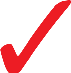 Required Supply Items6th 7th8thSpiral Notebooks Includes one  for PE.  288Loose Leaf Paper- # of Packages101Supplies Pouch / Pencil BoxoptionaloptionaloptionalPencils (includes 2 for PE)484848Colored Pencils - # of Packages211Skinny Markers (Not Sharpies) - # of Packages201EXPO Dry Erase Markers - # of Packages111Blue or Black Pens - # of Packages001Red Pens - # of Packages001Post-It Notes - # of packages1223x5 Index Cards - # of Packages001Highlighters - # of Package of 5111Copy Paper - # of Reams122Glue Sticks618Scotch Tape001Scissors001Kleenex Tissue Boxes464Ruler001Hand Sanitizer-personal size only111Clorox Wipes322Note: Students are required to carry a McCombs Student Planner.  The first one is provided to students at no cost.  The replacments cost is $5.00.Note: Students are required to carry a McCombs Student Planner.  The first one is provided to students at no cost.  The replacments cost is $5.00.111PE Supply List- All Grades2 Pencils (included above)Spiral Notebook (included above)Tennis Shoes with LacesSocksAthletic shorts, sweatpants or yoga pantsSolid White or Gray T-shirt 